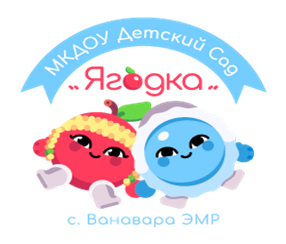                           Консультация для родителей                   «Сохраним здоровье с детства»                          Подготовила воспитатель                         Меркель Лариса НиколаевнаЗдоровье- это самое ценное, что есть в жизни у человека, которое необходимо беречь смолоду. Одной из важнейших задач для родителей состоит в приучении ребёнка к здоровому образу жизни. Здоровые дети заслуга в первую очередь родителей. Очень важным является личный пример взрослых членов семьи в заботе о здоровье.1. Соблюдение режима дня - это основа основ. Необходимо приучать ребёнка в одно и то же время проспаться и заспать, принимать пищу и играть. Особое внимание необходимо уделять полноценному сну (своевременное засыпание – не позднее 21.00 – 22.00, минимальная длительность сна 9 – 10 часов).Так же важно ограничивать просмотр телепередач по времени (не более 40 минут – 1 часа) и по содержанию. При соблюдении режима дня, организм человека вырабатывает биологический ритм, который помогает сохранить здоровье и бодрость.2. Регламентируем нагрузки:- физические,- эмоциональные,- интеллектуальные.Повышение любых нагрузок может привести к негативным последствиям. Необходимо следить за поведением ребёнка, ориентироваться на его состояние. При проявлении первых признаков следует прекратить или снизить интенсивность деятельности или общения.3. Игр на свежем воздухе. Чем больше ребёнок проводит время на свежем воздухе, тем лучше. Необходимо на свежем воздухе пребывать как минимум 2 часа в день и в проветренном помещении во время сна для хорошего самочувствия и успешной деятельности ребёнка.4. Двигательная активность.Необходимы систематические занятия физкультурой.Виды физической культуры : утренняя гимнастика, дыхательная гимнастика, гимнастика для глаз, физкультминутки, спортивные секции. Они не только укрепляют физическое здоровье, но и психику, влияют на развитие волевых качеств, уверенности в себе.5. Водные процедуры – они играют немаловажную роль для здоровья человека.Виды водных процедур:- обтирание мокрым полотенцем,- контрастный душ, контрастнее ванн для ног и рук,- обливание утром и вечером перед сном тёплой, прохладной или холодной водой подходящей ребёнку.Необходимо выбрать одну из процедур и выполнять регулярно.6. Простые приёмы массажа.Массаж – это основа для профилактики заболеваний органов, суставов и спины. Особенно полезен массаж в период смены сезонов, когда заболеваемость увеличивается в несколько раз. Необходимо массажировать биологически активные точки, находящиеся в области носа, глаз ушей, у висков, на пальцах рук и ног, на кистях рук, на подошвах, путём надавливающих, растирающих и вращательных движений.7. Доброжелательный климат в семье.Позитивное настроение всех членов семьи, ровный спокойный тон в процессе общения благоприятно влияет на развитие ребёнка, делает его успешным, счастливым и уверенным в себе.8. Питание.- Необходимо использовать натуральные продукты. В рацион питания ребёнка включать продукты богатые витаминами и минеральными веществам.- Питание должно быть хорошо сбалансировано: в пище должно содержаться достаточное количество белков, жиров, углеводов.- Ежедневно должны присутствовать на столе овощи и фрукты. Аппетит ребёнка зачастую зависит от внешнего вида еды.Для того чтобы дети были здоровы, счастливы, развиты физически и интеллектуально, родителям необходимо с раннего возраста приучать детей беречь и укреплять своё здоровье!!!Источник: Kopilkaurokov. ru